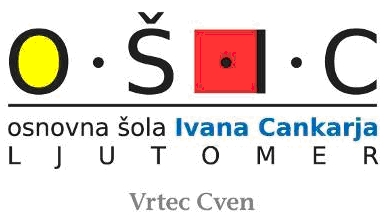 LETNI DELOVNI NAČRTVRTCA CVENZA LETO 2021/2022Cven, september 2021ORGANIZACIJAVrtec deluje kot enota pri OŠ Ivana Cankarja Ljutomer in je začel delovati septembra 1978. Ustanovitelj je Občina Ljutomer – Odlok o ustanovitvi javnega vzgojno-izobraževalnega zavoda Osnovna šola Ivana Cankarja Ljutomer (Uradno glasilo Občine Ljutomer št. 4/2010, 4/2012, 5/2013 in Uradno glasilo slovenskih občin št. 35/2019).Vrtec je vpisan v RAZVID za izvajanje javno veljavnega programa vzgoje in izobraževanja 2.8.2000 št. 601-996/98.1.1 PROSTORSKA IN ŠTEVILČNA RAZPOREDITEVŠtevilo otrok zapolnjuje maksimalen normativ in še dodatno odobritev povečanja s strani ustanovitelja;  v oddelku 1-3 let (3.5.2022) in 3-6 let (1.2.2022). Od maja 2022 bo v vrtec vključenih 49 otrok.Oddelki se lahko med šolskim letom spremenijo po vsebini (homogeni, heterogenic, kombinirani) v primeru dodatnih vpisov otrok, ki spremenijo strukturo oddelka. Število vključenih otrok v oddelke se lahko poveča za največ dva otroka nad normativ, določen v 25. Členu Pravilnika o normativih za opravljanje dejavnosti predšolske vzgoje (Ur. L. RS, št. 27/14).Vrtec razpolaga s 392,80 m2 notranje talne površine in si skupaj s šolarji deli telovadnico in zunanje asfaltirano igrišče. Predšolski otroci si redno izposojajo slikanice in knjige v podružnični šolski knjižnici, strokovne delavke pa strokovno literaturo. Knjižnico vodi Katja Kraljič. 1.2 KADROVSKA RAZPOREDITEV IN MATERIALNI POGOJI 1.3 NEPOSREDNO DELO STROKOVNIH  DELAVK Z OTROKI IN DODATNO DELODelovni čas neposrednega dela z otroki  se pri vzgojiteljicah in VPO-pomočnicah vzgojiteljic  po dogovoru ciklično spreminja. V okviru dnevnega delovnega časa delajo pomočnice vzgojiteljic neposredno v skupinah  7, 30 ure. Vzgojiteljice so na delovnem mestu 7 ur in delajo v okviru navedenega delovnega časa neposredno v skupinah 6 ur, eno uro pa načrtujejo (v času počitka, prihoda otrok). Povečanje prisotnosti vzgojiteljic na delovnem mestu smo uvedle v sklopu rekonceptualizacije časa, saj se je pokazala za ustrezno. Ostaja pa dejstvo, da je za kvalitetno načrtovanje potrebno več časa – posebno za tematske sklope. Iz tega razloga se načrtovanje še vedno deloma opravi doma.Za dopolnitev  osemurne delovne obveze vzgojiteljice opravljajo (v popoldanskem času) še naslednje naloge: priprava na vzgojno - izobraževalno delo (deloma že v delovnem času),načrtovanje vzgojno -izobraževalnega dela (deloma že v delovnem času),zapisovanje opažanj in sprotno dopolnjevanje osebnih mapic otrok (anekdotski zapisi, komentarji itd.),zapis dejavnosti /tematski sklopi v oddelku (obveščanje staršev-pano),izdelava aplikacij, didaktičnih pripomočkov za izvedbo dejavnosti,študij strokovne literature in vsebin za izvedbo dejavnosti,izobraževanje v okviru študijskih skupin, seminarjev,sodelovanje na ped. konferencah, strokovnih aktivih, delovnih sestankih strokovnega tima vrtca,priprava in vodenje oddelčnih roditeljskih sestankov,priprava in vodenje pogovornih ur,priprava in sodelovanje na prireditvah v sklopu vrtca in širše,organizacija in sodelovanje na popoldanskih dejavnostih za otroke in starše,sodelovanje pri izvedbi obogatitvenih dejavnosti za otroke in starše (lutkovna skupina vrtca, pohodi, delavnice),urejanje Spletne strain vrtca,priprav didaktičnega materiala,izvajanje ostalih nalog za urejenost vrtca in okolice.Za dopolnitev osemurne delovne obveze VPO- pomočnice vzgojiteljic opravljajo (v popoldanskem času) še naslednje naloge: sodelovanje z vzgojiteljico pri načrtovanju vzgojno-izobraževalnega dela,sodelovanje na ped. konferencah, strokovnih aktivih, delovnih sestankih strokovnega tima vrtca,lastno izobraževanje in  izobraževanje po razpisu (študijske skupine, seminarji),sodelovanje na oddelčnih roditeljskih sestankih,sodelovanje na prireditvah v sklopu vrtca,sodelovanje na popoldanskih dejavnostih za otroke in starše,sodelovanje pri izvedbi obogatitvenih dejavnostih za otroke in starše,izvajanje ostalih nalog za urejenost vrtca in okolice,priprava didaktičnega materiala.Kuharica opravlja dela za vrtec in za podružnično šolo Cven. Hišnik opravlja tudi dela kurjača in vzdrževalca inventarja. Zadolžen je za pregled, vzdrževanje in manjša popravila zunanjih igral, s čimer se zagotovi varnost le-teh.Na podlagi Pravilnika o normativih in kadrovskih pogojih za opravljanje predšolske dejavnosti (Uradni list RS, št. 75/05, 82/05, 76/08, 77/09, 102/09, 105/10 ) je zasedenost delovnih mest sledeča:- sistematiziranih del. mest         9- zasedenost                               9Izobrazbena struktura1.4 POSLOVNI ČAS Delovni teden je pet dni. Delovni čas je prilagojen potrebam staršev in sicer od 6.00 do 16.00. Ustreznost obratovalnega časa ugotavljamo ob vpisu. Glede na potrebe staršev bomo (po vnaprejšnjem dogovoru /obvestilu) izvajali podaljšano varstvo. Prav tako bomo glede na občasne potrebe posameznih staršev vrtec odpirali/zapirali do največ petnajst minut prej/pozneje. Člani Sveta staršev  vrtca ga septembra potrdijo.Vrtec obratuje, če je vključenih najmanj pet otrok. Za dneve zaprja vrtcem se staršem, ki podajo izjavo, da otrok ne bo vključen v vrtec, ne obračuna plačilo. Starši, ki podajo izjavo, da bodo otroka vključili, pa ga ne pripeljejo, plačajo prispevek, kot da bi bil otrok prisoten (iz seje Občine Ljutomer, z dne 17. junij 2021).Prisotnost otrok v poletnih mesecih ugotavljamo z anketo konec meseca maja, kar omogoča ustrezno organizacijo dela v poletnih mesecih. V poletnem tednu, ko je v vrtec vključenih najmanj otrok, sledi generalno čiščenje talnih površin vrtca in opravljanje vzdrževalnih del.Kadrovska zasedba v poletnih mesecih je zaradi dopustov strokovnih delavk in tehničnega kadra prepolovljena. Nadomeščanje kadra bomo (če bo potrebno), zagotovili v dogovoru z matično šolo in ustrezno organizacijo dela.1.5 VPISOVANJE NOVINCEV IN IZPISVpis otrok se opravi v skladu s Pravilnikom o sprejemu otrok v vrtce v občini Ljutomer.Informativni vpis novincev se opravi v mesecu marcu 2022, vpis pa čez vse leto za otroke obeh starostnih obdobij. V skladu s sklepom Občinskega sveta z dne 12.06. 2018 (št. 278, točka 7), se staršem ob podpisu Pogodbe za vključitev otroka v vrtec zaračuna akontacija 50€, ki se poračuna pri položnici ob vključitvi otroka. Če se vključitev otroka v vrtec ne realizira ob napovedanem datumu, se akontacija, ki je po vsebini vplačilo za resnost posla, staršem ne vrača. Izjema je poznejša vključitev otroka iz zdravstvenih razlogov. Akontacija se ne obračuna ob takojšnji vključitvi otroka po podpisu pogodbe.V primeru, da bi vpis številčno presegal z zakonom določeno največje možno število otrok, bo o vpisu odločala Komisija za sprejem novincev, ki jo sestavljajo predstavnik ustanovitelja, predstavnik staršev in predstavnik vrtca.Starši otroka izpišejo z IZPISNICO. Za čas odsotnosti med poletnimi počitnicami se obračunava 25% plačila oskrbnine po odločbi.CILJI IN NALOGE VRTCAVzgojno-izobraževalno delo poteka po Kurikulumu za vrtce. Kurikulum za vrtce je nacionalni dokument in ima svojo osnovo v analizah, predlogih in rešitvah, ki so uokvirile koncept in sistem predšolske vzgoje v vrtcih (Bela knjiga o vzgoji in izobraževanju v Republiki Sloveniji,1995, Zakon o vrtcih, Šolska zakonodaja I, 1996), kot tudi v sprejetih načelih in ciljih vsebinske prenove celotnega sistema vzgoje in izobraževanja (Izhodišča kurikularne prenove, Nacionalni kurikularni svet, 1996).V Kurikulumu za vrtce so jasno opredeljeni in predstavljeni cilji in načela, ter temeljna vedenja o razvoju in učenju predšolskega otroka.Ob upoštevanju ciljev in načel iz Kurikuluma za vrtce, bo vrtec otrokom omogočil možnosti za:razvijanje sposobnosti razumevanja in sprejemanja sebe in drugih,razvijanje sposobnosti za dogovarjanje, upoštevanje različnosti in sodelovanje v skupinah,razvijanje sposobnosti prepoznavanja čustev in spodbujanje čustvenega doživljanja in izražanja,negovanje radovednosti, raziskovalnega duha, domišljije in intuicije,ter razvijanje neodvisnega mišljenja,spodbujanje jezikovnega razvoja za učinkovito in ustvarjalno uporabo govora, kasneje pa tudi branja in pisanja,spodbujanje doživljanja umetniških del in umetniškega izražanja,posredovanje znanj iz različnih področij znanosti in iz vsakodnevnega življenja,spodbujanje telesnega in gibalnega razvoja,razvijanje samostojnosti pri pridobivanju higienskih navad in skrbi za zdravje,oblikovanje pogojev za večje izražanje in osveščanje skupinskih razlik (nediskriminatornost glede na spol, socialno in kulturno poreklo, svetovni nazor, narodno pripadnost, telesno in duševno konstitucijo),večje omogočanje individualnosti, drugačnosti in izbire v nasprotju s skupinsko rutino.Novi koronavirus SARS-CoV-2 tako pri nas, kot tudi v svetu, pomeni predvsem nepredvidljivost nadaljnjega širjenja in intenzivnosti njegovega pojava. Temu dejstvu je treba slediti tudi pri organizaciji vzgojno-izobraževalnega dela, ki upošteva stopnjo zahtevnosti epidemiološkega stanja razširjenosti bolezni Covid-19 ter temu prilagojena priporočila zdravstveno epidemiološke stroke.Izhodišča in usmeritve za izvajanje izobraževanja v šolskem letu 2021/2022 so bila predstaviljena na 7. konferenci ravnateljev vzgojno-izobraževalnih zavodov na Brdu pri Kranju. Objavljena so tudi v publikaciji »Vzgoja in izobraževanje v Republiki Sloveniji v razmerah, povezanih s Covid-19«, ki je dostopna na spletni strani ZRSŠ. V publikaciji so navedeni različni modeli in priporočila glede na različna epidemiološka stanja v državi, ki smiselno veljajo tudi za vrtce. Glede na sedanje razmere se s 1. septembrom 2021 novo šolsko leto v vrtcih začne z aktiviranjem modela B-vrtec. Pomeni, da vrtci delujejo v celoti in je za delovanje vrtca potrebno upoštevanje priporočil NIJZ. Vrtci so odprti za vse otroke. Vzgojno-izobraževalni proces poteka v skladu s Kurikulumom za vrtce in z letnim delovnim načrtom vrtca.V primeru spremenjenih epidemioloških razmer v državi, se bo aktiviral drug model, (obvesti ministrstvo).2.1   PRIORITETNA  NALOGA VRTCA IN OSTALE STROKOVNE SMERNICEIzvedba dveh strokovnih aktivov  (november 2021-v dveh delih in maj 2022)Prvi aktiv v dveh delih, bo namenjen predavanju in delavnici (“Nemirni in moteči otroci v vrtcu”- Maruša Željeznov Seničar). Tako bomo nadaljevali s prioritetno nalogo lanskega šolskega leta “Priložnosti in izzivi učenja v sodobnem času z vidika otrok in odraslih”Hkrati pa  bomo na sestanku strokovnega tima izpostavili temo predavanja strokovnega aktiva ter dodali temo študijskega srečanja: Pomen varne in smiselne rabe digitalne tehnologije v skupini in za sodelovanje s starši, kar je tudi prioritetna naloga tega šolskega leta.  Analizirale bomo stanje-ugotovitev spremljanja dela, po uvajalnem obdobju in ugotavljanje možnosti za uvajanje sprememb ter izboljšav, s poudarkom na zagotavljanju spodbudnega učnega okolja in optimalnih možnosti za razvoj in napredek otrok (načela in pristopi inovativnih učnih okolij za 21. stoletje). Izmenjale bomo predloge in mnenja. Na drugem aktivu bomo evalvirale vzgojno izobraževalni proces (izvedeno) in na osnovi ugotovitev dobre prakse, načrtovale delo v prihodnje.                       V okviru rekonceptualizacije časa, bomo nadaljevali z daljšo prisotnostjo vzgojiteljic na delovnem mestu, fleksibilni prisotnosti v oddelku, načrtovanju v vrtcu…..  Cilj je doseči dvig kakovosti medosebnih interakcij, omogočanje individualnosti, drugačnosti in izbire v nasprotju s skupinsko rutino, ter omogočiti stik vzgojiteljice s starši tudi v popoldanskem času.Potreba po taki spremembi ima svojo osnovo tudi v kadrovskem pokrivanju obratovalnega časa vrtca ter krajših odsotnosti, zaradi bolniškega staleža.Prioritetna naloga se prekriva tudi z vsebino načrtovanih dejavnosti v sklopu pedagoškega vodenja. Kot stalna prioriteta  ostaja spodbujanje zgodnje pismenosti:- spodbujanju razvoja govora otrok,- izvajanje predopismenjevalnih dejavnosti (širjenje besednjaka, sporazumevalne zmožnosti, pripovedovanje, simbolne pretvorbe, socialne interakcije, fina motorika)- učenje z raziskovanjem in sodelovalno učenje otrok.Vse strokovne delavke bomo smiselno pristopile k uporabi IKT pripomočkov ob izobraževanju na daljavo, ohranjale in spodbujale strategije kritičnega mišljenja, iskale strategije vseživljenjskega učenja, spodbujale timsko delo ter udejanjanje načel Kurikuluma za vrtce in v povezavi s priporočili higienskih ukrepov NIJZ.Tudi letos bomo izvajale  projektni teden »Teden brez igrač« (oktober 2021; januar,  april, junij 2022), ki bo zajemal vsa področja dejavnosti in otroke motiviral k lastni aktivnosti in ustvarjalnosti. Poudarek bo namenjen bivanju na prostem.2.2 OPERACIONALIZACIJA RAZVOJNEGA NAČRTA VRTCAEKONOMSKA CENA IN OSKRBNINAEkonomsko ceno programov določi ustanovitelj - Občina Ljutomer. Staršem se določi plačilo z odločbo pristojnega centra za socialno delo na podlagi Zakona o uveljavljanju pravic iz javnih sredstev.4.1 DOHODEK VRTCAVrtec oblikuje dohodek iz naslednjih virov:zagotovljeni program iz proračuna občin (Občina Ljutomer in druge občine stalnega bivališča vključenih otrok),financiranje s strani Ministrstva za izobraževanje, znanost in šport (v primeru vključenosti dveh ali več otrok)oskrbnin staršev,drugi prispevki staršev za nadstandardne storitve,donatorskih prispevkov PROGRAMI V VRTCUDnevni program  za otroke obeh starostnih obdobij (do 10 ur). Poslovni čas je določen pod točko 1.4.4.1 OBOGATITVENE DEJAVNOSTI ZA OTROKEOb osnovnem programu vrtec nudi otrokom tudi obogatitvene dejavnosti, ki jih izvajajo pedagoški delavci šole in vrtca v prostorih vrtca, knjižnice, telovadnice, šole, na prostem in so brezplačne. Dejavnosti potekajo večinoma za otroke drugega starostnega obdobja in so del izvedbenega kurikuluma. Najmlajši se vključujejo v dejavnosti “Vrtec in šola z roko v roki” ter dejavnosti knjižničarke.Obogatitvene dejavnosti bomo izvajali v skladu s priporočili NIJZ.Obogatitvena dejavnost – Prav poseben dan v vrtcu,  izvajajo strokovni delavci vrtca enkrat mesečno, v svojem oddelku. dejavnost pa izberejo skupaj z otroki.Otrokom od 2. leta dalje ponujamo možnost sodelovanja v PREDŠOLSKI BRALNI ZNAČKI. Mentorice so: Marjeta Zmazek, Irena Kolbl, Špela Rous, Mateja Horvat, Kristina Vargazon,  Janja Dovnik in Iris Štefanec.Otroci od 2. leta dalje sodelujejo v športnem programu MALI SONČEK. Mentorice so: Kristina Vargazon, Janja Dovnik, Marjeta Zmazek in Špela Rous.Predšolskim otrokom nudimo možnost vključitve v VRTEC V NARAVI (Center obšolskih dejavnosti – dom Planinka (Pohorje); 25.-27.5.2022). Plačniki Vrtca v naravi so starši. Spremljevalka bo Janja Dovnik (Mateja Horvat). Za zmanjšanje stroškov prevoza, se bomo ponovno povezali z vrtcema Stročja vas, Razkrižje in donatorji.Vrtec v naravi se izvede ob prijavi udeležbe najmanj 5-ih otrok, starih od 5 – 6 let. V Centru šolskih in obšolskih dejavnosti v šolskem letu 2021/22 upoštevajo smernice NIJZ in priporočila MIZŠ za izvajanje izobraževalnega procesa (upoštevanje priporočil v Modeli in priporočila).Otrokom ponujamo možnost sodelovanja v dodatnih dejavnostih, ki jih ponujajo drugi izvajalci:Dodatne dejavnosti bodo izvedene po priporočilih NIJZ.Tudi letos bo delovala lutkovno-dramska skupina, v katero bodo vključene zaposlene strokovne delavke in starši, ki se bodo za sodelovanje v skupini odločili. Predvidevamo izvedbo ene predstave ob Zaključku PBZ. Vodja lutkovne skupine : Mateja Topolinjak (mama, predsednica KD Cven)PROSTORSKI POGOJI IN OPREMLJENOSTZgradba vrtca je energetsko potratna, tako smo skupaj s POŠ Cven tudi v postopku za pridobitev dokumentacije, za energetsko varčno obnovo.V skladu s spremembami, ki jih prinaša Kurikulum za vrtce in Pravilnik o merilih za prostor in opremo vrtca bi morali v šolskem letu 2021/22 urediti:a)Notranjost vrtca / igralnice/ostali prostori - pleskanje: igralnice vrtca, hodnik, kabinet za material, zunanje sanitarij, majhna garderoba- nakup vhodnih vrat (1x), vrat na teraso, (2x)- nakup pvc ležalnikov v rumeni igralnici - nakup rjuhic za ležalnikeb) Zunanjost vrtcanakup in namestitev ustrezne zaščite, konstrukcije za zaščito -za peskovniknakup samokolnic za igro na prostemzemeljska izravnava igrišča z zasaditvijo travemenjava dela žičnate ograje ob vrtčevskem igriščuc) Potrebe  v skupinah      -    nakup slikanic za najmlajše (kartonke), nakup didaktičnih iger nakup dveh kuhinjskih kotičkov (2-4 in 3-6)nakup sedežnega kotička (v vseh igralnicah)nakup vozičkov za punčke (vse)Za izvajanje področja dejavnosti GIBANJE bi morali nabaviti:žoge (skokice, taktilne žoge), blazine za telovadboNatančna cena / stroški se določijo po ceniku ponudnika oz. po predračunu.Nabava opreme in investicijsko vzdrževanje se opravi v obsegu zagotovljenih sredstev po proračunu občine Ljutomer za leto 2020 /2022. Nabave manjše vrednosti se opravijo iz sredstev programa.DELO STROKOVNIH ORGANOVRavnateljOpravlja vse naloge določene z zakonom ter ostalimi akti in predpisi o družbenem varstvu predšolskih otrok, razen neposrednega pedagoškega vodenja.Pomočnik ravnatelja je pedagoški in organizacijski vodja enote vrtcaNaloge pedagoškega vodenja so:Pedagoški vodja je sistematiziran s strani ravnatelja Zavoda in mora biti v skladu s Pravilnikom o normativih in kadrovskih pogojih za opravljanje predšolske vzgoje (Ur.l. RS  št. 75/05, 82/05, 76/08, 77/09, 102/09, 105/10) ter ustanovitvenim aktom. Pedagoško vodenje se izvaja po načrtu »Organizacije dela pedagoškega vodenja za šol. leto 2020/21« in ga. Marjeta Zmazek.Naloge organizacijskega vodenja so:skrbi za nemoten potek dela v oddelkih (nadomeščanja, dopusti),pripravi seznam potrebnih nakupov (potrošni material, didaktični material, igrače, oprema) in ga naročaskrbi za povezovanje vrtca z okoljem  in zunanjimi institucijami,vodi delovni tim vrtca,vodi skupne sestanke s starši,skrbi za pripravo in zapis LDN vrtca ter njegovo realizacijo,s sodelavkami analizira LND in analizo zapiše,zbira podatke za Kroniko in jo zapiševpisuje novince, izvede vse postopke v zvezi z vpisom in sestanek s starši na novo vpisanih otrokskrbi za potrebno dokumentacijorazporeja praktikanteSvetovalna delavka se vključuje v celostno reševanje pedagoških, psiholoških, in socialnih  vprašanj v vrtcu, preko medseboj povezanih ter prepletenih osnovnih dejavnosti svetovalne službe in sicer:dejavnosti pomoči,razvojnih in preventivnih dejavnosti,dejavnosti načrtovanja in evalvacije,neposrednega dela z otroki s posebnimi potrebami (otroci, ki potrebujejo individualno obravnavo in so integrirani v redne oddelke),delo z nadarjenimi otrokid) Delovni tim strokovnih delavkSestavljamo ga vzgojiteljice in VPO- pomočnice vzgojiteljic. Na delovnih timih bomo konkretno načrtovale, obravnavale vzgojno-izobraževalno delo, vzgojno problematiko ter pripombe in predloge staršev. Sproti bomo preverjale realizacijo LDN.Obravnavale bomo novosti na strokovnem področju. Po potrebi bomo v delovni tim vključevale tudi tehnično osebje in zunanje sodelavce (odvisno od vsebine naloge).e)  Pedagoške konference in strokovni aktiviNa ped. konferencah in aktivih obravnavamo aktualne teme strokovnega področja in usklajujemo vzgojno- izobraževalno delo (po programu ped. vodje).PEDAGOŠKO DELO V VRTCUNačrtovanje dela bo potekalo v tandemu in po urniku, ki ga posamezen tandem določi in opredeli v LDN skupine.Vzgojno delo bo usklajeno s programom Kurikuluma za vrtce in higienskimi priporočili za vrtce za preprečevanje širjenja sars-covid-19.Ker ni predpisanega obrazca zapisa priprav in analiz, bo vsak tandem načrtoval in zapisoval priprave tako, kot mu to najbolj ustreza in za časovno obdobje, ki je potrebno za izvedbo dejavnosti.Tematski sklop z opredelitvijo področja dejavnosti in dejavnosti mora biti zapisan in izobešen na panoju ob igralnici (informiranje staršev in možnost vključevanja).Dejavnosti bodo potekale po interesih otrok ob upoštevanju pedagoških načel. Pri dejavnostih bomo otroke vzpodbujale k lastni aktivnosti in jim omogočale čim več izkustvenega učenja. V vzgojno delo bomo (kolikor bo po predpisih NIJZ in MIZŠ omogočeno) vključevale tudi starše, ki so si pripravljeni vzeti za sodelovanje čas in jim bo to v veselje. Kolikor se bo dalo, bomo vključevale tudi zunanje sodelavce, za predstavitev poklica ali druge zanimive dejavnosti /spretnosti. 7.1 IZOBRAŽEVANJE   STROKOVNIH DELAVKVse zaposlene bomo sodelovale na dveh pedagoških konferencah, ki ju skliče ped. vodja. Sodelovale bomo na strokovnih aktivih, kjer bomo sodelovale na predavanju in obravnavale strokovne vsebine, po načrtu ped. vodje.Udeležile se bomo izobraževanj, ki se bodo odvijala po vrtcih UE Ljutomer ter izobraževanj v sklopu Zavoda za šolstvo. Prav tako se bomo udeležile izobraževanj v sklopu matičnega Zavoda – v kolikor bo tema za nas ustrezna.Vzgojiteljice in VPO-pom. vzgojiteljice,  se bomo udeležile  študijskih skupin (organizator: ZRSŠ) in skupaj z ostalimi zaposlenimi, v OŠ Ivana Cankarja Ljutomer, strokovne ekskurzije (en dan med 27. 6. in 1. 7. 2022).7.2 ZDRAVSTVENO VARSTVOV skladu z veljavno zakonodajo, v vrtcu moramo zaposleni izpolnjevati pogoj PCT, kot je opisano v Okrožnici iz 24.8.2021. Pogoj PCT velja tudi za vse druge prihode staršev v vrtec – ob uvajanju otroka –novinca v vrtec, na pogovorne urice in roditeljski sestanek. Kakor za vse druge osebe, ki prihajajo v prostore vrtca in so starejše od 15 let! Starši, ki pa pripeljjo otroka v vrtec, pa NE VELJA POGOJ PCT (cepljenosti, prebolevnosti ali testiranja). Obvezno je nošenje zaščitne maske in razkuževanja rok, ohranjanje varnostne razdalje ter zračenje prostorov. Kuharica in vsi zaposleni opravimo zdravniške preglede, kot to določajo predpisi. Udeležili se bomo zahtevanih in potrebnih izobraževanj, iz higienskega minimuma.Za ustreznost, primernost in neoporečnost živil skrbi kuharica. Za ustrezno zastopanost hranljivih snovi na jedilniku in sestavo jedilnikov, je odgovoren organizator prehrane. Za zdravstveno- higienski režim je zadolžen organizator ZHR.Ob vključitvi otroka v vrtec morajo starši za otroka predložiti zdravniško potrdilo.Zdravil v vrtcu ne dajemo - razen v primeru, ko gre za dokončanje terapije ali kroničnega bolnika, kjer doziranje predpiše zdravnik, na posebej za to namenjenem obvestilu, ki ga starši v takšnem primeru predložijo vzgojiteljici ali VPO-pomočnici vzgojiteljice.SODELOVANJE V PROJEKTIHZDRAVA ŠOLA – ZDRAV VRTECMatična šola je vključena v projekt ZDRAVA ŠOLA. Kot njena enota tudi v vrtcu upoštevamo smernice za ohranjanje zdravja (ki so tudi sicer del Kurikuluma za vrtce).Naše življenje v vrtcu bomo usmerjali tako, da bomo otrokom, staršem in delavcem omogočili zdravje in jih za zdravje usposabljali. Razširjene družine bomo vabili na pohode v bližnjo okolico.Iskali bomo ustanove, ki bodo z odločanjem in sredstvi podpirale naše napore npr. CINDY, Inštitut za varovanje zdravja, Zveza prijateljev mladine, Zavod za zdravstveno varstvo ipd.Podprojekt: “Zobni alarm”: V sodelovanju z ZD Ljutomer bomo izvajali projekt, katerega namen je otrokom približati pomen ustne higiene in jih praktično naučiti učinkovitih in varnih tehnik čiščenja zob. Preko projekta (zaključek v juniju 2020) želimo otroke naučiti, da bodo za svoje zobe skrbeli pravilno, redno in z veseljem. Projekt: »Varno s soncem« Namen: otroke in preko njih njihove starše opozoriti na pomen pravilne zaščite pred škodljivim delovanjem sončnih žarkov in vzgojiti otroke k pravilnemu samozaščitnemu ravnanju in s tem znižati pojavljanje kožnega raka.) Kot vzgojitelji in delavci vzgojno - izobraževalne ustanove, bomo z ustreznim ravnanjem in s skrbjo za zdravje, vplivali na otrokov porajajoči se odnos, do lastnega zdravja in s tem oblikovanja zdravega stila življenja.Vseslovenski projekt: »Tradicionalni slovenski zajtrk«Namen akcije je spodbuditi otroke k uživanju raznolike, doma pridelane hrane.  Sodelovali bomo v projektih, ki spodbujajo področje naravoslovja z elementi ekologije in medsebojni pomoči.Projekt: »Eko nahrbtnik- Zelena žabica« Namen: vzpodbujanje k igri, ustvarjanju, razmišljanju v kakšnem okolju živimo, kakšen je naš odnos do okolja, narave, kaj bi lahko naredili, da bi živeli bolj kakovostno, zdravo, varno ipd. Nosilec projekta je DPM Ljutomer – predsednica Mateja Polak. Oblikovana je nova zasnova projekta, kjer bo na izbiro 10 nalog iz naravoslovja. V izvajanju  projekta se povezujemo vsi vrtci UE Ljutomer.Zaključek projekta bo izveden v vrtcu Stročja vas, 22.04. 2022 oz. na daljavo.Projekt: »Turizem in vrtec« Namen: Človek je del družbenega okolja, v katerem raste, živi in deluje. Da bi lahko otroci sodelovali z okoljem, vplivali nanj in ga pozneje tudi aktivno spreminjali, naj bi postopoma spoznali bližnje in širše družbeno okolje.  V ciljih različnih področij dejavnosti, je zaznati priložnost za spodbujanje turističnih dejavnosti in projektov, tudi v vsakdanu vrtca, družinskega življenja in v krajevnem okolju. Tema 2021/22: “Voda in zdravilni turizem” Projekt je namenjen otrokom, ki so stari tri leta in več. Bistveno je, da pri projektu otroci dejavno sodelujejo in raziskujejo. Vodilo bo vprašanje: »Kaj bo otrok ob tem novega doživel, spoznal, naredil, pridobil ?«Vse zaposlene bomo skupaj z otroki skrbele za urejen videz vrtca (visoke grede; sadni vrt, lončnice na oknih v notranjosti vrtca in zunaj,…).Projekt: “ Mreža gozdnih vrtcev “Gozd je prostor, kjer delujemo v sozvočju z naravo gozda in naravo otrok. Vse bolj spoznavamo, da učenje v naravi skriva v sebi nekaj več – otrokom ne omogoča le doživljanja narave, ampak tudi pozitivno doživljanje samih sebe in svojih prijateljev. Otroci v gozdu ne krepijo samo znanj s področja narave, matematike, jezika, družbe, gibanja, umetnosti, ampak vsak na najboljši možen način razvija svoje individualne sposobnosti, razvija pripadnost skupini in krepi se socialna mreža.Nemir, agresivnost, nepozornost, občutek utesnjenosti, stres, tekmovalnost, pomanjkanje samozavesti, ki jih opažamo pri otrocih, se v naravi umaknejo ustvarjalno – raziskovalnemu navdihu in sodelovanju.V sklopu “Mreže”, bomo tako čimveč dejavnosti izvajali v naravi (travnik, polje, gozd).Projekt: “Teden brez igrač” bo letos v vrtcu potekal že deveto leto. V Tednu brez igrač struktuirane igrače in družabne igre odstranimo iz igralnic in jih nadomestimo z odpadnim in naravnim materialom. V Tednu brez igrač otrokom omogočamo še več bivanja in igre na prostem. Namen Tedna brez igrač je vzpodbujanje ustvarjalnosti in ustvarjalnega mišljenja na vseh področjih dejavnosti. SODELOVANJE S STARŠIZ enotnim vzgojnim pristopom in prepletenostjo družinskih in družbenih vplivov želimo zagotavljati uspešno vzgojo in razvoj otrok. Želimo ohranjati, razvijati in oblikovati korektne odnose vseh. Starše bomo seznanjali s spremembami, ki nastajajo na predšolskem področju, zato jih bomo vključevali v življenje in delo vrtca, kolikor bo omogočeno, v okviru priporočil NIJZ in MIZŠ.Starši, ki pa pripeljjo otroka v vrtec,  NE VELJA POGOJ PCT (cepljenosti, prebolevnosti ali testiranja). Obvezno je nošenje zaščitne maske in razkuževanja rok, ohranjanje varnostne razdalje ter zračenje prostorov. Pogoj PCT pa velja za vse druge prihode staršev v vrtec – ob uvajanju otroka –novinca v vrtec, na pogovorne urice in roditeljski sestanek. Kakor za vse druge osebe, ki prihajajo v prostore vrtca in so starejše od 15 let! OBLIKE SODELOVANJA S STARŠIsodelovanje v načrtovanju in izvedbi projektov,sodelovanje pri pripravi in realizaciji LND skupine in LDN vrtca,sodelovanje s predlogi in pripombami,sodelovanje pri realizaciji prioritetne naloge,obiski skupine otrok na domu,sodelovanje na POPOLDANSKIH DELAVNICAH,predstavitev poklica, spretnosti ali hobija;Svet starševPrvi Svet staršev skliče ravnatelj oz. ped. vodja vrtca, vse nadaljnje pa predsednik Sveta staršev.  Svet staršev vrtca se bo sestajal po potrebi – skupne odločitve in dogovori. Ker so interesi staršev v Svetu staršev šole povsem drugačni od vrtčevskih, se bo sklepe vrtčevskega Sveta staršev posredovalo predstavnici delavcev v Svetu Zavoda, da jih predstavi in člane seznani s problematiko.Člani Sveta staršev  vrtca so:       ODDELEK 1-3: Urška Sovič (namestnica: Martina Kralj)      ODDELEK 2-4: David Kavaš (namestnica: Anja Cigala)      ODDELEK 4-6: Marko Vargazon (namestnik: Primož Filipič)   PREDSEDNIK: Marko VargazonRoditeljski sestanki - september 2021 – 1. Oddelčni roditeljski sestanek, na katerem bomo predstavile osnutek LDN vrtca in skupine ter načrtovali skupne dejavnosti, ki jih bo po priporočilih NIJZ in MIZŠ mogoče izvesti.      2. Skupni roditeljski sestanek - predavanje za starše, v sodelovanju s POŠ Cven in OŠ Ivana Cankarja Ljutomer. Skupna oblika sestanka se izvede po potrebi zaradi enotnega informiranja ali skupnega dogovarjanja/odločanja staršev, pred oddelčnim  sestankom. Oddelčni  sestanek se skliče tudi, če se za to pokaže potreba.Pogovorna ura:Bo izvedena enkrat mesečno, v skladu s higienskimi priporočili NIJZ. V kolikor imamo za tisti mesec načrtovane skupne aktivnosti, se pogovorna ura ne izvede. Starše se o točnem datumu in uri obvesti na panoju, ob igralnicah. Starši imajo možnost proste izbire ure, ki jim ta dan ustreza (vpis na list). Starši se (če ne gre drugače) z vzgojiteljico lahko dogovorijo za povsem drug termin pogovorne ure, vendar v času, ki ne moti dela vzgojiteljice v skupini.Izobraževanje staršev: bo potekalo v obliki predavanja starši imajo možnost izposoje strokovne literature v šolski knjižnici Informiranje staršev:V atriju vrtca se nahaja pano, z vsemi potrebnimi splošnimi in skupnimi informacijami za starše.Oddelčno se informirajo o dogajanju in dejavnostih skupine, z rednim branjem zapisov tematskih sklopov in obvestil, ki bodo na steni, ob vsaki igralnici, kar jim omogoča  vpogled v dogajanje v skupini in vrtcu ter s tem popolno obveščenost. Prav tako bodo dogajanja in informacije pridobivali preko Spletne strani vrtca (Spletne igralnice) in elektronske pošte.V kotičku za starše bomo namestili sprostitveno tematiko (pozitivne misli, praktične ideje, smešnice,…), kar je v teh časih še kako potrebno.Skupne dejavnosti otrok in staršev:- oktober 2021  – ob Tednu otroka - Igre brez meja  - ŠD Cven (tema: Razigran uživaj dan! 4.-10. 10. 2021; koordinator: Marjeta Zmazek, Irena Kolbl, Iris Štefanec)- december 2021 do marec 2022 – Igre na snegu  (koordinator: Kristina Vargazon, Janja Dovnik) -december 2022 - Obisk dedka Mraza (koordinator: Špela Rous, Mateja Horvat)- marec 2022  -  Dan staršev (koordinator: Marjeta Zmazek, Irena Kolbl, Iris Štefanec) - april  2022 - Zaključek PBZ – KD Cven (koordinator: Špela Rous, Mateja Horvat) - maj 2022  - Orientacijski pohod z babicami in dedki, ob Dnevu družine (koordinator: Kristina Vargazon, Janja Dovnik)- junij 2021 – Zaključna prireditev (koordinator: Špela Rous, Mateja Horvat)Starši se bodo vključevali tudi v izvajanje projektov  in aktivnostih posameznega oddelka. Tudi letos jih bomo vzpodbudili k aktivnosti v lutkovni skupini in izvedbi predstave za vse otroke vrtca. Koordinator: Mateja Topolinjak (mama; predsednica KD Cven).. SODELOVANJE Z ZUNANJIMI INSTITUCIJAMISodelovanje z zunanjimi institucijami bo potekalo v skladu z upoštevanjem  priporočil NIJZ in MIZŠ ter se glede na trenutna stanja (Covid-19), prilagajalo situacijam.Ministrstvo za izobraževanje, znanost in športceloletno Zavod za šolstvo in šport Republike Slovenije:udeležba na seminarjih, predavanjih, tematskih konferencahsvetovanje pri izvajanju vzgojnega dela;Oddelek za finance in družbene dejavnosti Občine Ljutomerizmenjava informacij potrebnih za čim boljše delovanje vrtcauskladitev LND vrtcaobveščanje o novostihobveščanje o potrebnih popravilih, nabavah ipd.Osnovna šola Ivana Cankarja Ljutomerizmenjava informacij, literature ipd.izobraževanjestrokovni zboriPodružnična šola Cven“Vrtec in šola z roko v roki” jutranje varstvo šolarjev obisk bodočih šolarjev v prvem razredu z dejavnostjoEn dan zadnjega tedna v mesecu-skupne dejavnosti učencev in otrok vrtca (po dogovoru vzgojiteljic in učiteljic): ogled risanke; skupna priprava zeliščnega napitka; skupni pohod; pokaži, kaj znaš? (lutkovna predstava, ples, petje,…).izposojanje slikanic in knjig v šolski knjižnicimedsebojno izposojanje strokovne literatureskupno predavanje za starše branje starejših učencev otrokom vrtca oddelka 3-6 let – 1x tedensko. Vrtci pri OŠ UE  Ljutomer in vrtec Ljutomer ter širšesodelovanje na strokovni ravni (Aktivi ped. vodij, seminarji, predavanja)sodelovanje pri izvedbi skupnih aktivnosti: - Dan športa za najmlajše, (8. oktober 2021)-na daljavo- Likovna kolonija (2. junij 2022; organizator: vrtec Ljutomer)- Športne igre v vrtcu Cezanjevci (23. september 2021) v živo ali na daljavo- Mavrični vrtiljak, ŠIC - Ljutomer (14. april 2022; organizator DPM Ljutomer in Vrtec Cven)- Dan prijateljstva v vrtcu  Mala Nedelja (maj 2022)- Plavalni tečaj (september 2021)- Zaključek Eko nahrbtnika Zelena žabica, vrtec Stročja vas (24.4.2022)- Mini olimpijada (januar 2022) v živo ali odpade- Športno druženje v vrtcu Ljutomer, ob Zaključku Malega sončka (31. maj 2022) izmenjava aktualnih informacij (sprotno)Če skupne aktivnosti ne bodo izvedljive, jih bomo izvedli na ravni vrtca. URS za zaščito in reševanjesodelovanje na razpisih in natečajuCenter obšolskih dejavnostiVrtec v naravi, Libeliče, maj 2021Knjižnica Ljutomerizposoja knjig (otroška literatura, strokovna literatura)informiranje o novostih na tem področju    Glasbena šola Slavka Osterca LjutomerGlasbena urica v KD Ljutomer (februar 2020)   Gimnazija Franca Miklošiča Ljutomeromogočanje izvedbe obvezne prakse in praktičnega dela poklicne mature dijakom vzgojiteljske smeri,omogočanje izvedbe obvezne prakse in praktičnega dela poklicne mature (odraslih v prekvalifikaciji) vzgojiteljske smeri,omogočanje realizacije izbirnih vsebin za dijake gimnazijske smeriogled predstave: Veselo pričakovanjeUstvarjalnice-eksperimenti na GFMLPisani tobogan- nastop dijakov VPONa prošnjo dijakov in po skupnem dogovoru strokovnih delavk, omogočamo dijakom srednjih šol, da pri nas opravijo potrebno število ur obveznih izbirnih vsebin (v kolikor jim šola to dovoljuje).             MENTORICE: Marjeta ZmazekStrokovne delavke vrtce se bomo vključevale v rapisana izobraževanja GFML, MUNERA.Zdravstveni dom Ljutomer pregledi otrok pred vstopom v vrtecmedsebojno informiranje (ob večjem številu obolelih otrok)zobozdravstvena preventivaizvajanje projekta Zobni alarmbrezplačno predavanje za starše, otroke in zaposlene, na  temo: Zdravje v vrtcu JSKD Ljutomer in Zveza kulturnih organizacij LjutomerLutkovni abonma ŠZ Slovenije – Murska SobotaSodelovanje pri izvedbi programa Mali sončekŠZ Ljutomersodelovanje otrok ob Dnevu športa za najmlajše (ŠIC Ljutomer), 8. oktober 2021 (alternative-na daljavo)Mini olimpijada, 28. januar 2020 (ŠIC Ljutomer ali pa odpade)Plavalni tečaj za otroke pred vstopom v šolo (Bioterme Mala Nedelja ali Ormoško kopališče), 28.-31 marec 2022, skupaj z vrtcem VeržejŠZ nas vabi tudi k udeležbi na Lotmerški Trail tek, na sodelovanje ob Dnevu slovenskega športa, k Minutkam za šport (v času razglašene epidemije),…Center za socialno delo Pomurje, enota Ljutomersodelovanje pri odkrivanju ali razreševanju socialnih problemov otrokdejavnosti iz javnih delobveščanje centra o sumih na psihično ali fizično zlorabo otrok, dogovori o pomoči takšnim otrokomsprotno usklajevanje družbenih denarnih pomočiZavod za zaposlovanje, izpostava Ljutomerzaposlitev    Zavarovalnice: Mariborska, Adriatic Slovenica,Triglav, Generali    sklepanje zavarovanj,propagandni material,donatorstvo TD  Cven, TZS medsebojna pomoč ter sodelovanje pri izpeljavi dejavnosti društva ali vrtca (Kožühaje na Cveni, Jelkovanje- ter po načrtu oddelkov)Vrtec in turizem (sodelovanje v celoletnem projektu TZS)GD CvenGasilci nam vsako leto v TEDNU POŽARNE VARNOSTI, omogočijo zelo prijeten in zanimiv ogled gasilske opreme ter gasilskega doma; povabijo tudi gasilce z vozilom iz Mote in Krapja.ŠD CvenSodelovanje z društvom, pri izvedbi športnega popoldneva: Igre brez meja (ob Tednu otroka).KD CvenLutkovno-dramska skupina in izvedba predstave za vse otroke vrtca. Koordinator: Mateja Topolinjak (mama; predsednica KD Cven).Delovne organizacije in obrtniki    zbiranje različnega odpadnega materialausklajevanje delovnega časa vrtca s potrebami delovnih organizacijobiski DO in obrtnikovdonatorstvo (Krka, Segrap, Makoter – Cven, Mercator,  itd).Občinska Zveza prijateljev mladine Ljutomerobveščanje o dejavnostih društva in možnostih za vključevanje otrokDan kulture – možnost ogleda predstave, v izvedbi vrtca/staršev, v KD Ljutomer, februar 2022 (z vrtcem Ljutomer)sodelovanje na prireditvi Mavrični vrtiljak (ŠIC Ljutomer), april 202211.OTROŠKA IN STROKOVNA LITERATURAVrtec razpolaga z manjšo strokovno knjižnico. Knjige so evidentirane in označene s kodo.  Strokovno literaturo si lahko po potrebi izposojamo v podružnični in tudi v matični šoli.Otroci in tudi zaposleni imajo možnost izposoje otroških knjig v podružnični knjižnici.Vrtec je naročnik revij:Vzgojiteljica, Cicido, ProstočasnikUresničevanje LDN se ugotavlja sprotno na strokovnih timih in ob zaključku šolskega leta. Predlog LDN  Vrtca Cven pripravil Ravnatelj Branko Meznaričpomočnica ravnatelja vrtca Marjeta ZmazekLetni delovni načrt Vrtca Cven je bil usklajen z občinsko upravo Občine Ljutomer, dne Angelca Lukmandirektorica občinske uprave _____________________Letni delovni načrt vrtca Cven je bil usklajen in sprejet na Svetu staršev vrtca Cven dne, 23.09.2021. Usklajen in sprejet na   __  seji Sveta zavoda OŠ Ivana Cankarja Ljutomer; dne 27. 09. 2021.Predsednica Sveta zavoda:                                         	Ravnatelj:Marta Rajh				                                   Branko Meznarič  DODATNO/OPOMBE:KazaloODDELEKŠTEVILO OTROKVZGOJITELJICAPOMOČNICA VZGOJITELJICE1-3 heterogenN= 7-10 (+2)9 (1. 9. 2021)10 (2. 11. 2021)7 (1. 2. 2022) premik 5-ih otrok v 2-4; prihod dveh novincev8 (4. 4 .2022)11 (3. 5. 2022)Marjeta Zmazek,Janja DovnikIrena Kolbl, Iris Štefanec2-4 kombiniranN= 10-17 (+2)15 (1. 9. 2021) 17 (1. 2. 2022) premik treh otrok v 3-6; premik 5-ih otrok iz 1-3Janja DovnikKristina VargazonKristina VargazonJanja Dovnik3-6 heterogenN= 14-19 (+2)18 (1.9.2021)21 (1.2. 2022) premik treh otrok iz 2-4Špela RousMateja HorvatZ.š.Ime in priimek zaposlenegaDelovno mesto/delaDeležOpombe// delo v šoli1.Marjeta ZmazekPomočnica ravnateljaorg. zdrav. hig. režimaVzgojiteljica 1-30,150,050,802.Irena KolblVPO-pomočnica vzg. 1-31,003.Iris ŠtefanecVPO-pomočnica vzg.0,61nadomeščanje ostalih delavk zaradi opravljanja drugih nalog po sistematiizaciji (pomoč v oddelkih)4.Kristina VargazonUčiteljica v JUVVzgojiteljica 2-4VPO-pom.vzg. 2-40,210,250,545.Janja DovnikVzgojiteljica 1-3Vzgojiteljica 2-4VPO-pomočnica vzg. 2-40,200,950,056.Špela RousVzgojiteljica 3-61,007.Mateja HorvatVPO-pomočnica vzg. 3-6 1,008.Jelka KodbaSvetovalna delavka0,109.Renata Bajzek/Darja MakoterOrganizator prehrane0,0510.Rastko GracinRačunovodja,poslovni sekretar -vrtec0,511.Darja PavličekKuharica- vrtec0,9413.Milan ErhatičHišnik0,1414.Anica ErhatičČistilka vrtecPerica in šivilja0,650,1215.Aleš PlojVzdrževalec računalniške opreme0,1VISOKAVIŠJASREDNJAŠOLA ZA VARUHINJEKV DELAVCINK DELAVCI      5    /      2                0         2         1NALOGADEJAVNOSTIROKVODJASODELUJOČIPriložnosti in izzivi učenja v sodobnem času z vidika otrok in odraslihImpliciranje v praktično deloIzobraževanje na seminarjihšolsko letoMarjeta ZmazekStrokovne delavkeZavod za šolstvo,MIBTrajnostni razvojCeloletna integracija v izvedbenem kurikulumušolsko letoMarjeta ZmazekKristina Vargazon, Janja DovnikŠpela Rous-strokovne delavke in hišnik-otroci in staršiPreprečimo nasilje med in nad otroki;Vključevanje metod dela za preprečevanje nasilja med otrokistalna nalogasvetovalna delavka-vse zaposlene,CZS Ljutomer, PP LjutomerIzdelovanje čutne poti – sluh, tip, voh, vidIzdelava zvočil, premične čutne potiŠolsko letoKristina Vargazon-strokovne delavke, starši, hišnikUrejanje majhnega igrišča Ustvarjanje priložnostnih kotičkov na prostem Šolsko letoMarjeta ZmazekStrokovne delavke, starši, hišnikDidaktične igre“Poslikava” tal veznega hodnikaŠolsko letoŠpela RousStrokovne delavkeDEJAVNOSTMENTORČAS IZVEDBEOtroški pevski zborJanja Dovnikšolsko leto,1x tedensko popoldanNemške uriceMetoda Ljubecšolsko leto,1x tedensko dopoldanIzposoja knjig v šolski knjižniciKatja Kraljičšolsko leto,1x tedensko dopoldanLikovna uricaMateja Horvat, Irena Kolblšolsko leto, 1x tedensko popoldanMatematično-naravoslovne dejavnostiMarjeta Zmazek/Kristina Vargazonšolsko leto, 1x tedensko popoldanPrav poseben dan v vrtcuVse strokovne delavkešolsko leto, 1x mesečno“Vrtec in šola z roko v roki”Preberi mi pravljico (učenci berejo vrtčevskim otrokom)Skupne dejavnosti (igra, ples, lutkovna predstava, petje,…)Tanja Trstenjak (Marjeta Zmazek,Kristina Vargazon, Janja Dovnik, Irena Kolbl)šolsko leto,1x tedensko po dvanajsti uri1x mesečnoDEJAVNOSTIZVAJALECČAS  PLAČILO STARŠEVLutkovni abonma(predšolski) JSKD Ljutomer5 predstav v šolskem letuDA – in prevozPlavalni tečaj(otroci pred vstopom v šolo)ŠZ Ljutomer28.-31.3. 2022Delno vstopnina in prevoz